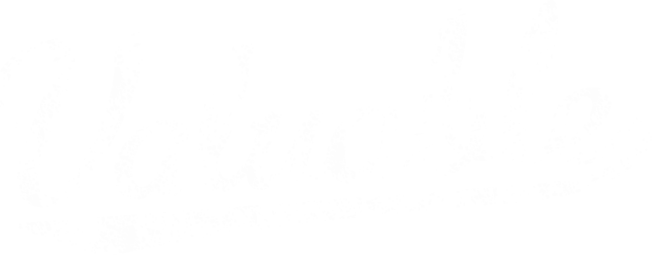 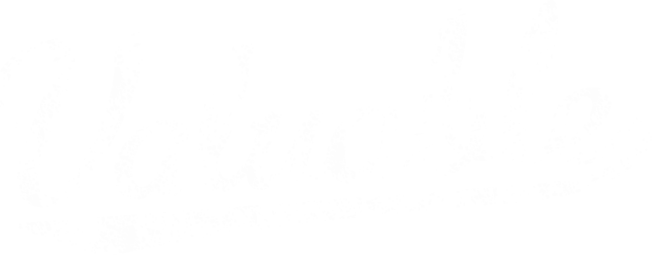 is hereby recognized as today’s MVP of the meeting atYour TM Club NAME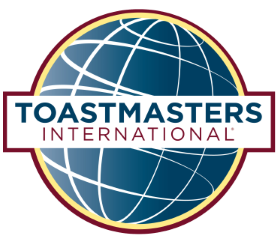 